المحتوىالصفحةالمحتوى	iبيان أخلاقيات البحث العلمي	iiiالمصادقة و إعتماد الأطروحة	ivالمقدمة	vملخص الأطروحة	viABSTRACT	viiالرموز المستخدمة	viiiقائمة الجداول	ixقائمة الأشكال التوضيحية	x1.	المدخل	11.1.	1. 1.الفصل الأول عنوان من المستوى الثاني	11.1.1.	الفصل الأول عنوان من المستوى الثالث	11.1.2.	الفصل الأول عنوان من المستوى الرابع	11.1.2.1.	12.	الفصل الثاني	12.1.	الفصل الثاني عنوان من المستوى الثاني	12.1.1.	الفصل الثاني عنوان من المستوى الثالث	12.1.2.	الفصل الثاني عنوان من المستوى الرابع	1بيان أخلاقيات البحث العلميأصرح بأني قد التزمت بعناية بالأخلاقيات العلمية والقواعد الأكاديمية أثناء إعدادي لأطروحة الماجستير المعنونة (عنوان الأطروحة) وذلك بدءًا من مرحلة تقديم الاقتراح إلى أن إنتهيت من هذه الدراسة ، و أن المعلومات المذكورة في الأطروحة حصلت عليها ضمن إطار الأخلاقيات و التقاليد العلمية، و أنني قمت بذكر و الإشارة إلى جميع المصادر و المراجع التي إقتبست منها سواء بشكل مباشر أو غير مباشر في هذه الدراسة التي أعددتها وفقًا لقواعد كتابة الأطروحة، و أصرح بأن جميع المصادر و المراجع التي لجأت إليها هي تلك الموضحة في قسم المصادر و المراجع. ....\...\...202توقيعإسم الطالب و لقبهالمصادقة و إعتماد الأطروحةجامعة تشانكري كارا تكينإلى مديرية معهد العلوم الإجتماعيةقامت لجنتنا المنعقدة في تاريخ [تاريخ امتحان المناقشة]  بالموافقة [بالإجماع / بالأغلبية] على الدراسة المعنونة [اسم الرسالة] و المعدة من قبل الطالب [اسم الطالب ولقبه] و قبولها كأطروحة ماجستير مقدمة في قسم [اسم القسم].أعضاء لجنة مناقشة الأطروحة (اللقب العلمي، الإسم، اللقب)المشرف (يجب كتابة إسم عضو اللجنة)      التوقيع:.................عضو (يجب كتابة إسم عضو اللجنة)        التوقيع:.................عضو (يجب كتابة إسم عضو اللجنة)       التوقيع:.................مصادقة الاطروحةتمت المصادقة على هذه الأطروحة من قبل لجنة المناقشة المعينة من قبل مجلس إدارة معهد العلوم الاجتماعية لجامعة تشانكري كارا تكين بتاريخ ..\..\..201 جلسة رقم .....  اللقب العلمي، الإسم، اللقبمدير المعهدالمقدمةيجب ألا تزيد المقدمة عن صفحتين. 	...\...\...202إسم و لقب الطالبملخص الأطروحةعنوان الأطروحة	:مُعِد الأطروحة	:المشرف	:الفرع العلمي/القسم	:نوع الأطروحة	: ماجستير / دكتوراهتاريخ الموافقة	: في هذه القسم يجب ذكر الغرض من الأطروحة و نطاقها و الطريقة (الطرق) المتبعة و الإستنتاجات التي تم التوصل إليها، بطريقة مختصرة و موضحة. و لا يجب أن تذكر على شاكلة عناوين.  أي أنه عندما يقوم القارئ أو عضو لجنة المناقشة بقراءة ملخص الأطروحة ، فينبغي أن تتكون لديه فكرة عامة حول هدف الاطروحة و أسئلة البحث و الطريقة المتبعة و منهج التحليل و الإستنتاجات. و يجب ألا يزيد الملخص عن صفحة واحدة. كما يمكن إستخدام مسافة سطر واحد ما بين سطور الملخص (التركي و الإنجليزي) إن ألزم ذلك.الكلمات المفتاحية: (يجب ألا تقل الكلمات المفتاحية عن 3 كلمات و ألا تزيد عن 7 كلمات، و يجب إستعمال الفواصل بينها.)ABSTRACTThesis Title	: Author	: Supervisor	: Department	: Thesis Type	: Master’s Thesis / Ph.DDate	: ……………………………………………………………………………………………………………………………………………………………………………………Keywords:  الرموز المستخدمةAB	الإتحاد الاوروبيT.C.	جمهورية تركياقائمة الجداولرقم الصفحة:	صفحةالجدول 1-1: نص الجدول	13قائمة الأشكال التوضيحيةرقم الشكل:	الصفحةشكل 1-1: نص الشكل	13المدخل1. 1.الفصل الأول عنوان من المستوى الثانيالفصل الأول عنوان من المستوى الثالثالفصل الأول عنوان من المستوى الرابعالفصل الثانيالفصل الثاني عنوان من المستوى الثانيالفصل الثاني عنوان من المستوى الثالثالفصل الثاني عنوان من المستوى الرابع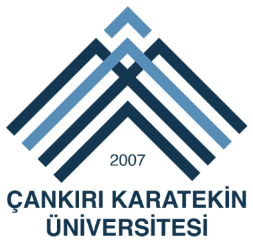 جمهورية تركياجامعة تشانكري كارا تكينمعهد العلوم الإجتماعية………….. الفرع العلميعنوان الأطروحةإسم ولقب مُعد الأطروحةأطروحة دكتوراه / أطروحة ماجستير / مشروع فصلي للماجستير بدون أطروحةاللقب العلمي للمشرف و إسمه و لقبهتشانكيري – ...202جمهورية تركياجامعة تشانكري كارا تكينمعهد العلوم الإجتماعية………….. الفرع العلميعنوان الأطروحةإسم و لقب مُعد الأطروحةORCID: …….أطروحة دكتوراه / أطروحة ماجستير / مشروع فصلي للماجستير بدون أطروحةإسم ولقب مُعد الأطروحةتعتمد جامعة (يجب كتابة إسم المؤسسة المعتمدة للأطروحة) هذه الدراسة  كمشروع أطروحة ماجستير رقم (رقم المشروع)تشانكيري – ...202